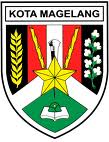 Pemberitahuan Perpanjangan WaktuPermohonan Informasi PublikKepada,…………………………..[Nama Pemohon]…………………………..[Alamat Pemohon]………………………….[Kota, Kode Pos]Tanggal	: [Tanggal Jawaban PPID]Nomor Referensi	: [Nomor Referensi Permohonan]Hal	: Pemberitahuan Perpanjangan Waktu-----------------------------------------------------------------------------Yth. ………………………………[Nama Pemohon],Kami mengucapkan terima kasih atas permohonan Anda terkait dengan informasi publik yang dikelola oleh Pejabat Pengelola Informasi dan Dokumentasi (PPID) Kota Magelang. Permohonan Anda dengan nomor referensi ………………………………………….[Nomor Referensi Permohonan] telah kami terima dan sedang dalam proses penanganan.Namun, dengan ini kami ingin memberitahukan bahwa dalam situasi tertentu, kami memerlukan waktu lebih lama untuk memproses permohonan Anda. Oleh karena itu, kami akan memperpanjang batas waktu penyelesaian permohonan Anda. Berikut adalah rincian perpanjangan waktu yang diberikan:Batas Waktu Awal:………………………………………………………………………………………………………………………………………………………[Tanggal Batas Waktu Awal]Batas Waktu Perpanjangan:……………………………………………………………………………………………………………………………………………………… [Tanggal Batas Waktu Perpanjangan]Alasan Perpanjangan:………………………………………………………………………………………………………………………………………………………………………………………………………………………………………………………………………………………………………………………………………………………………………………………………………………………………………………[Di sini, jelaskan alasan-alasan yang menjelaskan mengapa perpanjangan waktu diperlukan. Misalnya, jika ada volume besar informasi yang perlu diproses, perlu melakukan koordinasi dengan unit terkait, atau alasan teknis lainnya.]Kami memahami bahwa Anda ingin segera menerima informasi yang Anda minta, dan kami meminta maaf atas ketidaknyamanan yang mungkin ditimbulkan oleh perpanjangan ini. Kami ingin memastikan bahwa informasi yang kami berikan nantinya akan lengkap, akurat, dan sesuai dengan ketentuan hukum yang berlaku.Kami akan melakukan yang terbaik untuk menyelesaikan permohonan Anda dalam batas waktu perpanjangan yang telah ditentukan. Kami akan memberikan informasi tersebut secepat mungkin.Terima kasih atas pengertian dan kerjasama Anda dalam hal ini. Jika Anda memiliki pertanyaan lebih lanjut atau perlu klarifikasi, jangan ragu untuk menghubungi kami.Salam hormat,Kepala Dinas Komunikasi Informatika dan StatistikKota MagelangSelaku PPID Kota Magelang…………………………………………………..NIP. …………………………………………...Kontak PPID Kota Magelang :Jl. Jend. Sarwo Edhie Wibowo No. 2 Magelang, Jawa Tengah 56172Telp. (0293) 360990Hari Kerja : Senin–Jum'at 07.00 - 15.00 Website : ppid.magelangkota.go.id Email     : ppid@magelangkota.go.id